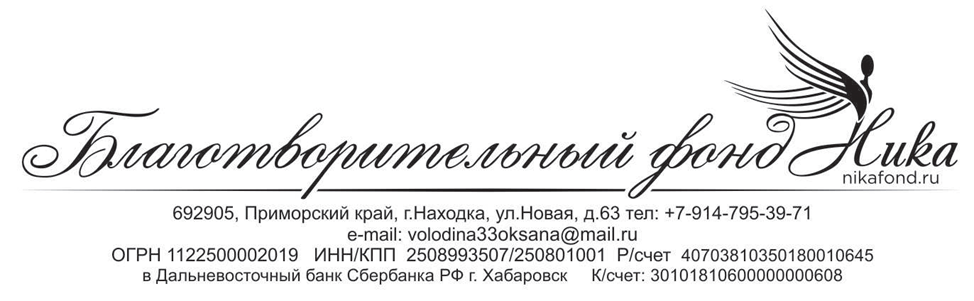 От «31» марта 2016 г.                                                                                      г. Находка                            Отчёт о благотворительной деятельности       Все программы благотворительного фонда «Ника» проходят в рамках устава благотворительного фонда «Ника», основываются на положениях российского законодательства и направлены на оказание информативной, просветительской, социальной и материальной помощи.     Наш фонд работает по программам:1. Программа «Спортсмен» имеет своей целью всестороннюю помощь в выявлении сильных, перспективных и талантливых спортсменов и поддержку их в повышении спортивных результатов.2. Программа «Тренер» Успех спортсменов и высокие результаты на соревнованиях и олимпиадах это в большой мере заслуга тренеров. Поэтому программа «Тренер» разработана, чтобы поддержать талантливых тренеров и оказать им необходимую помощь, особенно если они оказались в сложной жизненной ситуации.3. Программа «Детский дом» имеет различные направления с целью укрепления здоровья детей, профилактики заболеваний, приобщения молодых людей к спорту и физической культуре, а также другие виды гуманитарной помощи.4. Программа «Ветеран». В основе создания программы «Ветеран» лежало желание помочь в социальной адаптации и физической реабилитации людей, которые много сделали для спорта. Ведь не секрет, что выдающиеся спортсмены, пережившие жизненную трагедию и оказавшись за гранью спортивной карьеры зачастую теряли не только средства к существованию, но и друзей, привычное окружение и образ жизни.  Программа «Ветеран» нацелена на всестороннюю помощь тех, кто был связан с физкультурно-спортивным движением, ветеранов спорта, спортсменов, тренеров, спортивных арбитров, которые в силу сложившихся обстоятельств оказались за чертой бедности, а также пожилым и больным людям.5. Программа «Инвалид». Наверное, когда речь заходит о проблемах инвалидов, о людях с ограниченными физическими возможностями, то чаще всего на ум приходят те, кто родился с неизлечимым заболеванием, может иногда еще о тех, кто пострадал на войне или при катастрофах. Но вот о тех, кто потерял здоровье, занимаясь спортом, мысли приходят нечасто. К сожалению, никто не застрахован от катастроф, несчастных случаев и тех заболеваний, которые медицина еще не научилась лечить. 6. Программа «Реабилитация» направлена на то, чтобы с помощью различных средств физической культуры восстановить утерянные функции организма, с помощью оздоровительной терапии поправить здоровье детей, ветеранов спорта, создать условия для максимальной реабилитации тех, кто перенес тяжелые заболевания, а также инвалидов.7. Программа «Магазин Добра». Цель "Магазина Добра" - сбор, сортировка и хранение одежды, обуви, книг, канцтоваров, посуды, игрушек, текстильной продукции и электроники для последующей передачи нуждающимся - в многодетные семьи, детские дома, приюты, дома престарелых и просто бродягам. На это отправляется 90% переданных в дар вещей. Самые качественные 10% отданного народом выставляется на продажу в магазин "Магазин Добра". Процент от их реализации идёт на покрытие расходов, ещё часть денег уходит на благотворительную помощь.          Сообщаем Вам, что за 2015 год нами были проведены следующие мероприятия:Фестиваль танцевальных хобби-классов Находкинского городского округа.Детский творческий конкурс "Мисс веснушка 2015".Открытие благотворительного «Магазина Добра». Это магазин, где оставленные вами вещи продаются, а собранные средства идут на благотворительность.Творческий Конкурс для мальчиков «Если бы я был мэром», посвящённый 65-летию Находки. Участие в прямой трансляции "Финансовый навигатор" на тему социальное предпринимательство.К череде мероприятий, проводимых администрацией городского округа в преддверии 70-летия окончания Великой Отечественной войны присоединился благотворительный "Магазин Добра".Устроили праздник украинским детям, оказавшимся в сложной жизненной ситуации. Были проведены конкурсы, шоу клоунов, а также был подарен 51 пакет с фруктами и сладостями.Реализация проекта «Здоровый двор», выигравший в конкурсе Президентских грантов от общероссийской общественной организации «Лига здоровья нации».Победа проекта «Детская площадка для детей инвалидов» в конкурсе на предоставление субсидии из краевого бюджета. Благотворительный «Магазин Добра» подарил немного радости детям-инвалидам реабилитационного центра «Альбатрос». Теперь детишки смогут с удовольствием играть в песочницах. Благотворительный «Магазин Добра» навестил Дом престарелых. Волонтеры пришли не с пустыми руками - подарили памперсы. Приняли участие в дискуссионной площадке во Владивостоке на тему "Социальное предпринимательство". Открытие второго «Магазина Добра». Благотворительный фонд "Ника" и "Магазин Добра" приобрёл и подарил пандусы Васильеву Олегу, осуществив его мечту иметь возможность выходить на улицу. Акция сбора гуманитарной помощи жителям пострадавшего от наводнения Уссурийска. Реализация проекта «Социальные танцы». Социально значимые проекты общественных объединений Находки представили на II краевом форуме социально-ориентированных некоммерческих организаций. Прошла очередная поездка в дом престарелых. В некоторых аптеках города установлены коробки БФ "Ника" и "Магазин Добра" для сбора подгузников для пожилых людей. Фестиваль детского творчества для дошкольников «Ступеньки мастерства» состоялся в муниципальном Доме молодежи при поддержке "Магазина Добра". Провели первый городской слёт «Молодой лидер» для активистов и лидеров детских, молодёжных движений и организаций. Организация сбора средств для лечения ребёнка. Проведение 3-го танцевального фестиваля хобби классов «Ocean Dance-2015». Новогодний утренник для детей с ограниченными возможностями из реабилитационного центра «Альбатрос» организовал в Находке благотворительный фонд «Ника». Мы стали победителями январского этапа конкурсной площадки «Энергия участия».Президент БФ «Ника»                                                           О.А.Володина